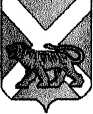 АДМИНИСТРАЦИЯСЕРГЕЕВСКОГО СЕЛЬСКОГО ПОСЕЛЕНИЯПОГРАНИЧНОГО МУНИЦИПАЛЬНОГО РАЙОНАПРИМОРСКОГО КРАЯПОСТАНОВЛЕНИЕ15.06.2016                              с. Сергеевка                                       № 56О внесении изменений в постановление  администрации                       Сергеевского сельского поселения от 08.10.2009 № 35 «Об утверждении Порядка уведомления представителя нанимателя (работодателя) о фактах обращения в целях склонения муниципального служащего к совершению коррупционных правонарушений» (в редакции постановления от 04.06.2012 № 37, 13.03.2014 № 29)   В соответствии  с  ч. 4.1 статьи 5 Федеральным  законом  от  25.12.2008 г.  № 273-ФЗ  « О противодействии  коррупции»,  руководствуясь  Уставом  Сергеевского  сельского  поселения,  администрация Сергеевского сельского поселения ПОСТАНОВЛЯЕТ:      1. Внести   изменения  в    Порядок    уведомления    представителя     нанимателя (работодателя) о фактах обращения в целях склонения муниципального служащего к совершению коррупционных правонарушений, утверждённый постановлением администрации Сергеевского сельского поселения от 08.10.2009 № 35, изложив Порядок в новой редакции (прилагается).       2. Старшему специалисту администрации –управляющему делами администрации, ответственному за  работу по профилактике коррупционных и иных правонарушений (Шульга Н.В.) довести до сведения муниципальных служащих администрации Сергеевского сельского поселения персонально под роспись.      3. Утвердить журнал регистрации уведомлений представителя нанимателя (руководителя) о фактах обращения служащих федеральных органов государственной власти, органов государственной власти субъектов Российской Федерации и иных органов местного самоуправления в целях склонения муниципального служащего администрации Сергеевского сельского поселения  к совершению коррупционных и иных правонарушениях.       4. Обнародовать настоящее постановление в установленном порядке и разместить на официальном сайте администрации поселения.         5. Контроль исполнения настоящего постановления возложить на старшего специалиста – управляющего делами Шульга Н.В.Глава администрацииСергеевского сельского поселения                                                             Н.В. КузнецоваПриложениек постановлению администрации Сергеевского сельского поселения от 08.10.2009 (в редакции постановлений от 04.06.2012 г. № 37, от 13.03.2014 № 29)Порядокуведомления представителя нанимателя (работодателя) о фактах обращения  вцелях склонения муниципального служащего к совершению коррупционныхи иных правонарушениях1.	Порядок уведомления представителя нанимателя (работодателя) о фактах
обращения в целях склонения муниципального служащего администрации
Сергеевского сельского поселения к совершению коррупционных и иных правонарушениях
(далее - Порядок) разработан в соответствии с частью 5 статьи 9 Федерального закона
Российской Федерации от 25 декабря 2008 года № 273-ФЗ «О противодействии
коррупции» (далее - Закона) и определяет:порядок уведомления:- представителя нанимателя (работодателя) о фактах обращения и целях склонения муниципального служащего администрации Сергеевского сельского поселения (далее - муниципальный служащий) к совершению коррупционных и иных правонарушениях,   --- подразделения кадровых служб соответствующих федеральных органов государственной власти, органов государственной власти субъектов Российской Федерации и иных органов местного самоуправления по профилактике коррупционных и иных правонарушений (должностных лиц кадровых служб указанных органов, ответственных за работу по профилактике коррупционных и иных правонарушений) о ставших им известными фактах несоблюдения государственным или муниципальным служащим ограничений и запретов, требований о предотвращении или об урегулировании конфликта интересов либо неисполнения обязанностей, установленных в целях противодействия коррупцииперечень сведений, содержащихся в уведомлении муниципального служащего о фактах обращения к нему в целях склонения к совершению коррупционных правонарушений (далее - уведомление):порядок регистрации уведомлений:порядок организации проверки сведений, содержащихся в уведомлениях.2.	Муниципальный служащий администрации Сергеевского сельского поселения
(далее - муниципальный служащий) обязан незамедлительно уведомить
представителя нанимателя (работодателя) обо всех случаях обращения к нему каких-
либо лиц в целях склонения его к совершению коррупционных правонарушений.В случае нахождения муниципального служащего в командировке, в отпуске, вне места прохождения службы он обязан уведомить представителя нанимателя (работодателя) незамедлительно с момента прибытия к месту прохождения службы.Уведомление представителя нанимателя (работодателя) о фактах обращения в целях склонения муниципального служащего к совершению коррупционных и иных правонарушениях (далее – уведомление 1) осуществляется письменно по форме согласно приложению № 1 к настоящему Порядку путем передачи его уполномоченному представителем нанимателя (работодателем) муниципальному служащему (далее -уполномоченное лицо) пли направления  такого уведомления  по почте.- уведомление подразделения кадровых служб соответствующих федеральных органов государственной власти, органов государственной власти субъектов Российской Федерации и иных органов местного самоуправления по профилактике коррупционных и иных правонарушений (должностных лиц кадровых служб указанных органов, ответственных за работу по профилактике коррупционных и иных правонарушений) о ставших им известными фактах несоблюдения государственным или муниципальным служащим ограничений и запретов, требований о предотвращении или об урегулировании конфликта интересов либо неисполнения обязанностей, установленных в целях противодействия коррупции (далее уведомление)  осуществляется письменно по форме согласно приложению № 2 к настоящему Порядку путем передачи его уполномоченному представителем нанимателя (работодателем) муниципальному служащему (далее -уполномоченное лицо) пли направления  такого уведомления  по почте.К уведомлению прилагаются все  имеющиеся материалы, подтверждающие обстоятельства обращения в целях склонения муниципального служащего к совершению коррупционных правонарушений, а также иные документы, имеющие отношение к обстоятельствам обращения.Уведомление подается представителю нанимателя (работодателю) лично либо, в случае   нахождения    муниципального   служащего   вне   рабочего   места   (болезнь.командировка.     отпуск),     направляется заказным     почтовым    отправлением,   с описью вложения.В Уведомлении указывается:а)	фамилия, имя, отчество, должность, место жительства и телефон
муниципального служащего, направившего уведомление (далее по тексту -
уведомитель):б)	информация об обращении к уведомителю каких-либо лиц в целях склонения
его к совершению коррупционных правонарушений (излагается в свободной форме);в)	способ склонения к правонарушению (подкуп, угроза, обещание, обман,
насилие и Т.д.);	,г)	сведения о непредставлении сведений либо представления заведомо
недостоверных или неполных сведений о доходах, об имуществе и обязательствах'имущественного характера муниципального служащего либо других муниципальных служащих;д)	информация об исполнении муниципальным служащим обязанности по
уведомлению органов прокуратуры или других государственных органов. об
обращении к нему каких-либо лиц в целях склонения его к совершению
коррупционных правонарушений;е)	дата подачи уведомления.Уведомление, поданное муниципальным служащим, подписывается им лично.3.	Организация приема и регистрации уведомлений осуществляется
специалистом - управляющим делами администрации Сергеевского сельского
поселения, ответственным за работу по профилактике коррупционных и иных
правонарушений.Регистрация уведомления (приложение 1) осуществляется в день его поступления в Журнале регистрации уведомлений о фактах обращения в целях склонения муниципального служащего к совершению коррупционных правонарушений по форме, согласно приложению № 2 к настоящему Порядку. Листы журнала должны быть пронумерованы, прошнурованы и скреплены печатью специалиста - управляющего делами администрации Сергеевского сельскою поселения.Регистрация  уведомления (приложение 3) осуществляется в день его поступления в Журнале регистрации  уведомлений подразделения кадровых служб соответствующих федеральных органов государственной власти, органов государственной власти субъектов Российской Федерации и иных органов местного самоуправления по профилактике коррупционных и иных правонарушений по форме, согласно приложения № 4.На уведомлении ставится отметка о его поступлении путем проставления даты, времени поступления, входящего номера, фамилии, имени, отчества и должности лица, зарегистрировавшего данное уведомление.Копия зарегистрированного в установленном порядке уведомления выдается муниципальному служащему на руки под роспись либо направляется по почте с уведомлением о получении.Зарегистрированное уведомление в течение одного рабочего дня передается на рассмотрение представителю нанимателя (работодателю) (либо лицу, исполняющему его обязанности).4.	В течение одного рабочего дня со дня получения уведомления представитель
нанимателя (работодатель) обязан принять решение об организации проверки
содержащихся в нем сведений. Организация проверки сведений, содержащихся в
уведомлении, обеспечивается по решению представителя нанимателя (работодателя)
специалистом - управляющим делами администрации Сергеевского сельского
поселения.Проверка сведений, содержащихся в уведомлении, проводится в течение Пяти рабочих дней с момента регистрации уведомления путем получения письменных объяснений от лица, направившего уведомление, липа (лиц), в отношении которыхбыло     подготовлено     соответствующее уведомление, и иных лиц, которым могут быть известны исследуемые обстоятельства.4. В течение одного рабочего дня по окончанию проверки уведомление с приложением материалов проверки представляется представителю нанимателя (работодателю) для принятия решения о направлении информации в правоохрани тельные органы.В случае подтверждения факта обращения в целях склонения муниципального служащего к совершению коррупционных правонарушений представитель нанимателя (работодатель) в течение трех рабочих дней принимает решения о передаче материалов проверки в правоохранительные органы.5. Специалист - управляющий делами администрации Сергеевского сельского поселения в недельный срок сообщает муниципальному служащему, подавшему уведомление, о решении, принятом представителем нанимателя (работодателем).Муниципальный служащий, уведомивший представителя нанимателя (работодателя) администрации Сергеевского сельского поселения, органы прокуратуры или другие государственные органы о фактах обращения в целях склонения ею к совершению коррупционного и иного правонарушения, о фактах совершения другими муниципальными служащими коррупционных правонарушений, непредставления сведений либо представления заведомо недостоверных или неполных сведений о доходах, об имуществе и обязательствах имущественного характера, находится под защитой государства в соответствии с законодательством Российской Федерации.Материалы проверки рассматриваются на заседании Комиссии по соблюдению требований к служебному поведению муниципальных служащих администрации Сергеевского сельского поселения и урегулированию конфликта интересов.                              Приложение № 1                                                               К порядку уведомления представителя                                                               нанимателя (работодателя) о фактах                                                    обращения в целях склонения                                                                           муниципального служащего к совершению                                                                          коррупционных и иных правонарушениях____________________________________(Ф.И.О., должность представителя  нанимателя                                    (работодателя))от__________________________________(Ф.И.О., муниципального служащего, должность)___________________________________________УВЕДОМЛЕНИЕПРЕДСТАВИТЕЛЯ НАНИМАТЕЛЯ (РАБОТОДАТЕЛЯ) ОБО ВСЕХ СЛУЧАЯХ ОБРАЩЕНИЯ К МУНИЦИПАЛЬНОМУ СЛУЖАЩЕМУ КАКИХ-ЛИБО ЛИЦ В ЦЕЛЯХ СКЛОНЕНИЯ ЕГО К СОВЕРШЕНИЮ КОРРУПЦИОННЫХ И ИНЫХ ПРАВОНАРУШЕНИЙ ИЛИ СОВЕРШЕНИЙ ДРУГИМИ МУНИЦИПАЛЬНЫМИ СЛУЖАЩИМИ КОРРУПЦИОННЫХ ПРАВОНАРУШЕНИЙ, НЕПРЕВСТАВЛЕНИЯ СВЕДЕНИЙ ЛИБО ПРЕДСТАВЛЕНИИ СВЕДЕНИЙ ЗАВЕДОМО НЕДОСТАВЕРНЫХ ИЛИ НЕПОЛНЫХ СВЕДЕНИЙ О ДОХОДАХ, ОБ ИМУЩЕСТВЕ И ОБЯЗАТЕЛЬСТВ ИМУЩЕСТВЕННОГО ХАРАКТЕРА1. Фамилия , имя, отчество, должность, место жительства, телефон муниципального служащего, заполняющего уведомление:________________________________________________________________________________________________________________________________________________________________2. Информация об обращении к уведомителю каких-либо лиц в целях склонения его к совершению коррупционных и иных правонарушениях (излагается в свободной форме):________________________________________________________________________________________________________________________________________________________________________________________________________________________________________________3. способ склонения к правонарушению  (подкуп, угроза, обещание, обман, насилие и т.д.)________________________________________________________________________________4.  Сведения о непредставлении сведений либо представлении заведомо недостоверных или неполных сведений о доходах, об имуществе и обязательствах имущественного характера муниципального служащего либо других муниципальных служащих):________________________________________________________________________________5. Информация об исполнении муниципальным служащим обязанности по уведомлению органов прокуратуры или других государственных органов об обращении к нему каких-либо лиц в целях склонения его к совершению коррупционных и иных правонарушений: ________________________________________________________________________________6. Дата заполнения уведомления ___________________________________________________Подпись муниципального служащего, заполнившего уведомление: _______________________________________________________________________________                               Приложение № 2                                                               К порядку уведомления представителя                                                               нанимателя (работодателя) о фактах                                                    обращения в целях склонения                                                                           муниципального служащего к совершению                                                                          коррупционных и иных правонарушенияхЖУРНАЛРегистрации уведомлений о фактах обращения в целях склонениямуниципального служащего к совершению коррупционных и иных правонарушений                              Приложение № 3                                                               К порядку уведомления представителя                                                               нанимателя (работодателя) о фактах                                                    обращения в целях склонения                                                                           муниципального служащего к совершению                                                                          коррупционных и иных правонарушениях____________________________________                                                                                   (Ф.И.О., должность представителя  нанимателя                               (работодателя))от__________________________________(Ф.И.О., муниципального служащего, должность)___________________________________________УВЕДОМЛЕНИЕПОДРАЗДЕЛЕНИЯ  КАДРОВЫХ  СЛУЖБ СООТВЕСТВУЮЩИХ ФЕДЕРАЛЬНЫХ  ОРГАНОВ ГОСУДАРСТВЕННОЙ ВЛАСТИ, ОРГАНОВ ГОСУДАРСТВЕННОЙ ВЛАСТИ СУБЪЕКТОВ РОССИЙСКОЙ ФЕДЕРАЦИИ И ИНЫХ ОРГАНОВ МЕСТНОГО САМОУПРАВЛЕНИЯ  ПО ПРОФИЛАКТИКЕ КОРРУПЦИОННЫХ И ИНЫХ ПРАВОНАРУШЕНИЙ (ДОЛЖНОСТНЫХ ЛИЦ  КАДРОВЫХ СЛУЖБ УКАЗАННЫХ  ОРГАНОВ, ОТВЕТСТВЕННЫХ ЗА РАБОТУ ПО ПРОФИЛАКТИКЕ КОРРУПЦИОННЫХ И ИНЫХ ПРАВОНАРУШЕНИЙ) О СТАВШИХ ИМ ИЗВЕСТНЫХ ФАКТАХ НЕСОБЛЮДЕНИЯ ГОСУДАРСТВЕННЫМИ  ИЛИ МУНИЦИПАЛЬНЫМ СЛУЖАЩИМ ОГРАНИЧЕНИЙ И ЗАПРЕТОВ, ТРЕБОВАНИЙ О ПРЕДОТВРАЩЕНИИ ИЛИ  ОБ УРЕГУЛИРОВАНИИ КОРНФЛИКТА ИНТЕРЕСОВ  ЛИБО НЕИСПОЛНЕНИЯ ОБЯЗАННОСТЕЙ, УСТАНОВЛЕННЫХ В ЦЕЛЯХ ПРОТИВОДЕЙСТВИЯ КОРРУПЦИИ1. Фамилия , имя, отчество, должность, место жительства, телефон, заполняющего уведомление:________________________________________________________________________________________________________________________________________________________________2. Информация об обращении к уведомителю каких-либо лиц в целях склонения его к совершению коррупционных и иных правонарушениях (излагается в свободной форме):_______________________________________________________________________________________________________________________________________________________________3. способ склонения к правонарушению  (подкуп, угроза, обещание, обман, насилие и т.д.)________________________________________________________________________________4.  Сведения о непредставлении сведений либо представлении заведомо недостоверных или неполных сведений о доходах, об имуществе и обязательствах имущественного характера муниципального служащего либо других муниципальных служащих):________________________________________________________________________________5. Информация об исполнении муниципальным служащим обязанности по уведомлению органов прокуратуры или других государственных органов об обращении к нему каких-либо лиц в целях склонения его к совершению коррупционных и иных правонарушений: ________________________________________________________________________________6. Дата заполнения уведомления ___________________________________________________Подпись муниципального служащего, заполнившего уведомление: _______________________________________________________________________________                               Приложение № 4                                                               К порядку уведомления представителя                                                               нанимателя (работодателя) о фактах                                                    обращения в целях склонения                                                                           муниципального служащего к совершению                                                                          коррупционных и иных правонарушенияхЖУРНАЛРегистрации уведомлений подразделений кадровых служб соответствующих Федеральных органов государственной власти, органов государственной власти субъектов Российской Федерации и иных органов местного самоуправления  по профилактике коррупционных и  иных правонарушений (должностных лиц  кадровых служб указанных органов, ответственных за работу по профилактике коррупционных и иных правонарушений) о ставших  им известных фактах несоблюдения государственным  или муниципальным служащим ограничений и запретов, требований о предотвращении или  об урегулировании  конфликта  интересов  либо неисполнения обязанностей, установленных в целях противодействия коррупции№ п/пДата регистрацииФ.И.О., должность уведомителяКраткое изложение обстоятельств делаДата и место обращенияПримечание№ п/пДата регистрацииФ.И.О., должность уведомителяКраткое изложение обстоятельств делаДата и место обращенияПримечание